مقدمةتعرّض الأردن وسائر دول العالم لجائحة كورونا والتي شكلت تحدياً كبيرا للأنظمة الصحية. لذلك تحتاج المراكز الصحية إلى النظر في مدى استعدادها للتعامل مع التدفق المحتمل للمراجعين المرضى وزيادة الحاجة إلى الخدمات الطبية والتحري وإدارة  الحالات وإحالة المرضى إلى نقاط الرعاية الأخرى حسب المسار التحويلي المعتمد.قام مشروع تعزيز جودة الخدمات الصحية الممول من الوكالة الأمريكية للتنمية الدولية بالتعاون مع  المكتب الإقليمي لمنظمة الصحة العالمية لشرق المتوسط  ووزارة الصحة  بتحديث  القائمة المرجعية لاستعداد المراكز الصحية لجائحة كوفيد-19 وفقًا لأحدث توصيات منظمة الصحة العالمية. تتكون القائمة من ثمانية وظائف استجابة تشمل 47  نشاط. قامت وزارة الصحة باختيار 30 مركزاً صحياً لإجراء التقييم ووضع وتنفيذ خطط العمل ذات الصلة لإدارة حالات كوفيد-19 المشتبه بها والمؤكدة والتي تتضمن كذلك تقديم المشورة لإدارة الحالات البسيطة من كوفيد-19. وفقاً لذلك، فإن مشروع تعزيز جودة الخدمات الصحية الممول من الوكالة الأمريكية للتنمية الدولية قام بدعم مقيّمي وزارة الصحة لجاهزية المستشفيات والمراكز الصحية للتعامل مع جائحة كوفيد-19 في إجراء التقييم للمراكز الصحية المختارة مع ممثلين من مديرية التطوير المؤسسي وضبط الجودة في وزارة الصحة..ملخص تنفيذيباستخدام القائمة المرجعية لاستعداد المراكز الصحية لجائحة كوفيد-19، أجرى مقيّمو وزارة الصحة لجاهزية المستشفيات والمراكز الصحية للتعامل مع جائحة كوفيد-19 المعتمدون بالتعاون مع فريق مشروع تعزيز جودة الخدمات الصحية الممول من الوكالة الأمريكية للتنمية الدولية بزيارة وتقييم مركز صحي شمال مادبا التابع لمديرية الشؤون الصحية في محافظة مادبا لتقييم مدى جاهزية هذا المركز للتعامل مع الحالات المشتبه بها والمؤكدة لكوفيد-19. حيث قام المقيمون، بما يلي: تحديد نقاط القوة والضعف والفجوات.الاجتماع مع فريق الأزمات بالمركز.تقديم توصياتهم الإجرائية لتمكين المركز من الاستعداد للتعامل مع حالات كوفيد-19.يبين الجدول 1 أدناه، نتائج تقييم مركز صحي شمال مادبا.علماً بان النتائج تشير إلى أن المركزحقق نسبة جاهزية إجمالية تساوي 87 %.المنهجية تضمن فريق التقييم مقيم/مقيمين من وزارة الصحة لجاهزية المستشفيات والمراكز الصحية للتعامل مع جائحة كوفيد-19 المعتمدين وفريق من مشروع تعزيز جودة الخدمات الصحية الممول من الوكالة الأمريكية للتنمية الدولية. تم إجراء التقييم لمركز صحي شمال مادبا على مدار يوم عمل كامل بتاريخ 30 تشرين الثاني2021.قام فريق التقييم بتقييم جاهزية مركز صحي شمال مادبا لوظائف الاستجابة الثمانية بحسب القائمة المرجعية لاستعداد المراكز الصحية لجائحة كوفيد-19 المحدثة وهي:القيادة والتنسيق.الدعم التشغيلي واللوجستي وإدارة الإمدادات.المعلومات والتواصل.الموارد البشرية.استمرارية الخدمات الأساسية والقدرة على تلبية الاحتياجات المتزايدة.سرعة التعرف على الحالات.العزل والتحويل للحالات المشتبه إصابتها بكوفيد-19مع التدبير العلاجي للحالات البسيطة المشتبه بها والمؤكدة.منع العدوى والسيطرة عليها.تشمل وظائف الاستجابة الثمانية 47  نشاطاً. تم قياس الجاهزية والمداخلات المطبقة للأنشطة لتحديد مستوى الجاهزية لكل منها.عند التحقق من كل نشاط ضمن وظائف الاستجابة، يستطيع المقيمين تحديد النتيجة بواحدة من ثلاثة خيارات وهي:مطبق: تم إحراز تقدم كبير في هذا النشاط.قيد التنفيذ: تم إحراز بعض التقدم، مع توفر دلائل على وجود إجراءات متخذة في هذا النشاط.غير مطبق: لم يتم تطبيقه، لا يوجد تقدم، لا يوجد دلائل على اتخاذ اجراءات في هذا النشاط.للتأكد من حالة التطبيق لكل نشاط ضمن وظيفة الاستجابة المرتبطة به، قام فريق التقييم بجمع المعلومات من خلال:مقابلة رئيس المركز وفريق الأزمات ومقدمي الرعاية الصحية بالمركز.القيام بجولة في مرافق المركز لمراقبة الممارسات والإجراءات وبيئة المركز.مراجعة الوثائق ذات الصلة.قام فريق التقييم بجمع وتحليل البيانات، ومن ثم تمت مناقشتها وتأكيدها والاتفاق على النتيجة المسجلة لكل منها مع رئيس المركز الصحي وفريق الأزمات.نتائج التقييميوضح هذا القسم النتائج المحددة التي توصل إليها فريق التقييم بحسب القائمة المرجعية لاستعداد المراكز الصحية لجائحة كوفيد-19 المحدّثة. التوصياتبناءً على نتائج التقييم، يوصي فريق التقييم بالتالي حسب وظائف الاستجابة:القيادة والتنسيق:أ) يجب على فريق إدارة الازمات  تطوير "خطة/خطط تعافي" لإدارة الموارد البشرية والدعم اللوجستي والميزانية والمشتريات والأمن والعلاج.ب) يجب على فريق إدارة الازمات  إجراء تمرين وهمي (افتراضي) أو فعلي للاستجابة الطارئة للتعامل مع حالات كوفيد-19.الدعم التشغيلي واللوجستي وإدارة الإمدادات:توفير اجراءات واضحة لنقل المرضى بطريقة امنه.المعلومات والتواصل:يجب على  فريق إدارة الازمات بالتعاون مع وزارة الصحة  توفر طرق اتصال احتياطية (مثل الخطوط الأرضية والإنترنت والأجهزة المحمولة).الموارد البشرية:لا يوجد توصياتاستمرارية الخدمات الأساسية والقدرة على تلبية الاحتياجات المتزايدة:يجب على فريق إدارة الازمات بالتعاون مع وزارة الصحة توفير خط ساخن لتمكين االمرضى الذين يعانون من أعراض تنفسية من الاتصال قبل المجيء إلى المركز الصحي لإرشادهم إلى نقاط الرعاية المناسبة.سرعة التعرف على الحالات: لا يوجد توصياتالعزل والتحويل للحالات المشتبه إصابتها بكوفيد-19 مع التدبير العلاجي للحالات البسيطة المشتبه بها والمؤكدة:يجب على فريق إدارة الازمات مراقبة ومتابعة الإرشادات/البروتوكولات للتدبير العلاجي لإدارة حالات كوفيد-19 المشتبه بإصابتها أو المؤكدة.منع العدوى والسيطرة عليها:لا يوجد توصياتمشروع تعزيز جودة الخدمات الصحية الممول من الوكالة الأمريكية للتنمية الدولية تقرير تقييم جاهزية مركز صحي شمال مادبا  الشامل لإدارة حالات كوفيد-1930 تشرين الثاني2021جدول 1: نتائج وظائف التقييم لمركز صحي شمال مادباجدول 1: نتائج وظائف التقييم لمركز صحي شمال مادباجدول 1: نتائج وظائف التقييم لمركز صحي شمال مادباجدول 1: نتائج وظائف التقييم لمركز صحي شمال مادباعدد الأنشطة الكلينسبة الأنشطة المطبقةعدد الأنشطة المطبقةوظيفة التقييم666.7%4القيادة والتنسيق683%5الدعم التشغيلي واللوجستي وإدارة الإمدادات580%4المعلومات والتواصل4100%4الموارد البشرية6100%6استمرارية الخدمات الأساسية والقدرة على تلبية الاحتياجات المتزايدة475%3سرعة التعرف على الحالات683%5العزل والتحويل للحالات المشتبه إصابتها بكوفيد-19 مع التدبير العلاجي للحالات البسيطة المشتبه بها والمؤكدة10100%10منع العدوى والسيطرة عليها47     87%41الإجماليجدول 2: تفاصيل التقييمجدول 2: تفاصيل التقييمالمسمى الوظيفيفريق التقييممقيّم جاهزية مستشفيات ومراكز صحية للتعامل مع جائحة كوفيد-19معتمدرئيس قسم الجودة/مستشفى النديم.امل كنانة مقيّم جاهزية مستشفيات ومراكز صحية للتعامل مع جائحة كوفيد-19معتمدرئيس قسم الجودة/مستشفى الاميرة سلمى .زينة مطاوع  منسقة مشروع تعزيز جودة الخدمات الصحية.  فاطمة عفانهالمسمى الوظيفيالمركز الصحيرئيس المركزد.فادي القاضي ممرضة قانونية/ منسق الجودةهناء ابو جيشرئيس الشؤون القانونيةامل مصالحةجدول 3: القائمة المرجعية لاستعداد المراكز الصحية لجائحة كوفيد-19جدول 3: القائمة المرجعية لاستعداد المراكز الصحية لجائحة كوفيد-19جدول 3: القائمة المرجعية لاستعداد المراكز الصحية لجائحة كوفيد-19جدول 3: القائمة المرجعية لاستعداد المراكز الصحية لجائحة كوفيد-19جدول 3: القائمة المرجعية لاستعداد المراكز الصحية لجائحة كوفيد-19جدول 3: القائمة المرجعية لاستعداد المراكز الصحية لجائحة كوفيد-19جدول 3: القائمة المرجعية لاستعداد المراكز الصحية لجائحة كوفيد-19جدول 3: القائمة المرجعية لاستعداد المراكز الصحية لجائحة كوفيد-19جدول 3: القائمة المرجعية لاستعداد المراكز الصحية لجائحة كوفيد-19جدول 3: القائمة المرجعية لاستعداد المراكز الصحية لجائحة كوفيد-19جدول 3: القائمة المرجعية لاستعداد المراكز الصحية لجائحة كوفيد-19وصف المركز الصحيوصف المركز الصحيوصف المركز الصحيوصف المركز الصحيوصف المركز الصحيوصف المركز الصحيوصف المركز الصحيوصف المركز الصحيوصف المركز الصحيوصف المركز الصحيوصف المركز الصحياسم المركز الصحي: مركز صحي شمال مادبااسم المركز الصحي: مركز صحي شمال مادبااسم المركز الصحي: مركز صحي شمال مادبااسم المركز الصحي: مركز صحي شمال مادبااسم المركز الصحي: مركز صحي شمال مادبااسم المركز الصحي: مركز صحي شمال مادبااسم المركز الصحي: مركز صحي شمال مادبااسم المركز الصحي: مركز صحي شمال مادبااسم المركز الصحي: مركز صحي شمال مادبااسم المركز الصحي: مركز صحي شمال مادبااسم المركز الصحي: مركز صحي شمال مادبامديرية الشؤون الصحية: مادبامديرية الشؤون الصحية: مادبامديرية الشؤون الصحية: مادبامديرية الشؤون الصحية: مادبامديرية الشؤون الصحية: مادبامديرية الشؤون الصحية: مادبامديرية الشؤون الصحية: مادبامديرية الشؤون الصحية: مادبامديرية الشؤون الصحية: مادبامديرية الشؤون الصحية: مادبامديرية الشؤون الصحية: مادباالقطاع الصحي:þ  وزارة الصحة   الخدمات الطبية الملكية  أخرى، حدد:القطاع الصحي:þ  وزارة الصحة   الخدمات الطبية الملكية  أخرى، حدد:القطاع الصحي:þ  وزارة الصحة   الخدمات الطبية الملكية  أخرى، حدد:القطاع الصحي:þ  وزارة الصحة   الخدمات الطبية الملكية  أخرى، حدد:القطاع الصحي:þ  وزارة الصحة   الخدمات الطبية الملكية  أخرى، حدد:القطاع الصحي:þ  وزارة الصحة   الخدمات الطبية الملكية  أخرى، حدد:القطاع الصحي:þ  وزارة الصحة   الخدمات الطبية الملكية  أخرى، حدد:القطاع الصحي:þ  وزارة الصحة   الخدمات الطبية الملكية  أخرى، حدد:القطاع الصحي:þ  وزارة الصحة   الخدمات الطبية الملكية  أخرى، حدد:القطاع الصحي:þ  وزارة الصحة   الخدمات الطبية الملكية  أخرى، حدد:القطاع الصحي:þ  وزارة الصحة   الخدمات الطبية الملكية  أخرى، حدد:تصنيف المركز الصحي:þ  شامل  أوليتصنيف المركز الصحي:þ  شامل  أوليتصنيف المركز الصحي:þ  شامل  أوليتصنيف المركز الصحي:þ  شامل  أوليتصنيف المركز الصحي:þ  شامل  أوليتصنيف المركز الصحي:þ  شامل  أوليتصنيف المركز الصحي:þ  شامل  أوليتصنيف المركز الصحي:þ  شامل  أوليتصنيف المركز الصحي:þ  شامل  أوليتصنيف المركز الصحي:þ  شامل  أوليتصنيف المركز الصحي:þ  شامل  أوليساعات عمل المركز الصحي:8 ساعات .ساعات عمل المركز الصحي:8 ساعات .ساعات عمل المركز الصحي:8 ساعات .ساعات عمل المركز الصحي:8 ساعات .ساعات عمل المركز الصحي:8 ساعات .ساعات عمل المركز الصحي:8 ساعات .ساعات عمل المركز الصحي:8 ساعات .ساعات عمل المركز الصحي:8 ساعات .ساعات عمل المركز الصحي:8 ساعات .ساعات عمل المركز الصحي:8 ساعات .ساعات عمل المركز الصحي:8 ساعات .نوع الملف الطبي:  ورقيþ  إلكتروني (حكيم)نوع الملف الطبي:  ورقيþ  إلكتروني (حكيم)نوع الملف الطبي:  ورقيþ  إلكتروني (حكيم)نوع الملف الطبي:  ورقيþ  إلكتروني (حكيم)نوع الملف الطبي:  ورقيþ  إلكتروني (حكيم)نوع الملف الطبي:  ورقيþ  إلكتروني (حكيم)نوع الملف الطبي:  ورقيþ  إلكتروني (حكيم)نوع الملف الطبي:  ورقيþ  إلكتروني (حكيم)نوع الملف الطبي:  ورقيþ  إلكتروني (حكيم)نوع الملف الطبي:  ورقيþ  إلكتروني (حكيم)نوع الملف الطبي:  ورقيþ  إلكتروني (حكيم)مركز تطعيم لكوفيد-19:þ  نعم  لامركز تطعيم لكوفيد-19:þ  نعم  لامركز تطعيم لكوفيد-19:þ  نعم  لامركز تطعيم لكوفيد-19:þ  نعم  لامركز تطعيم لكوفيد-19:þ  نعم  لامركز تطعيم لكوفيد-19:þ  نعم  لامركز تطعيم لكوفيد-19:þ  نعم  لامركز تطعيم لكوفيد-19:þ  نعم  لامركز تطعيم لكوفيد-19:þ  نعم  لامركز تطعيم لكوفيد-19:þ  نعم  لامركز تطعيم لكوفيد-19:þ  نعم  لاالمرافق التشخيصية المتاحة:þ  المختبر  تفاعل البوليمراز المتسلسل (PCR)þ  الاشعة السينيةالمرافق التشخيصية المتاحة:þ  المختبر  تفاعل البوليمراز المتسلسل (PCR)þ  الاشعة السينيةالمرافق التشخيصية المتاحة:þ  المختبر  تفاعل البوليمراز المتسلسل (PCR)þ  الاشعة السينيةالمرافق التشخيصية المتاحة:þ  المختبر  تفاعل البوليمراز المتسلسل (PCR)þ  الاشعة السينيةالمرافق التشخيصية المتاحة:þ  المختبر  تفاعل البوليمراز المتسلسل (PCR)þ  الاشعة السينيةالمرافق التشخيصية المتاحة:þ  المختبر  تفاعل البوليمراز المتسلسل (PCR)þ  الاشعة السينيةالمرافق التشخيصية المتاحة:þ  المختبر  تفاعل البوليمراز المتسلسل (PCR)þ  الاشعة السينيةالمرافق التشخيصية المتاحة:þ  المختبر  تفاعل البوليمراز المتسلسل (PCR)þ  الاشعة السينيةالمرافق التشخيصية المتاحة:þ  المختبر  تفاعل البوليمراز المتسلسل (PCR)þ  الاشعة السينيةالمرافق التشخيصية المتاحة:þ  المختبر  تفاعل البوليمراز المتسلسل (PCR)þ  الاشعة السينيةالمرافق التشخيصية المتاحة:þ  المختبر  تفاعل البوليمراز المتسلسل (PCR)þ  الاشعة السينيةالمنطقة المخدومة (عدد البطاقات البيضاء المسجلة في المركز): أردنيين: 28000سوريين "العدد الإجمالي الذي يخدمه المركز الصحي": 6000المنطقة المخدومة (عدد البطاقات البيضاء المسجلة في المركز): أردنيين: 28000سوريين "العدد الإجمالي الذي يخدمه المركز الصحي": 6000المنطقة المخدومة (عدد البطاقات البيضاء المسجلة في المركز): أردنيين: 28000سوريين "العدد الإجمالي الذي يخدمه المركز الصحي": 6000المنطقة المخدومة (عدد البطاقات البيضاء المسجلة في المركز): أردنيين: 28000سوريين "العدد الإجمالي الذي يخدمه المركز الصحي": 6000المنطقة المخدومة (عدد البطاقات البيضاء المسجلة في المركز): أردنيين: 28000سوريين "العدد الإجمالي الذي يخدمه المركز الصحي": 6000المنطقة المخدومة (عدد البطاقات البيضاء المسجلة في المركز): أردنيين: 28000سوريين "العدد الإجمالي الذي يخدمه المركز الصحي": 6000المنطقة المخدومة (عدد البطاقات البيضاء المسجلة في المركز): أردنيين: 28000سوريين "العدد الإجمالي الذي يخدمه المركز الصحي": 6000المنطقة المخدومة (عدد البطاقات البيضاء المسجلة في المركز): أردنيين: 28000سوريين "العدد الإجمالي الذي يخدمه المركز الصحي": 6000المنطقة المخدومة (عدد البطاقات البيضاء المسجلة في المركز): أردنيين: 28000سوريين "العدد الإجمالي الذي يخدمه المركز الصحي": 6000المنطقة المخدومة (عدد البطاقات البيضاء المسجلة في المركز): أردنيين: 28000سوريين "العدد الإجمالي الذي يخدمه المركز الصحي": 6000المنطقة المخدومة (عدد البطاقات البيضاء المسجلة في المركز): أردنيين: 28000سوريين "العدد الإجمالي الذي يخدمه المركز الصحي": 6000عدد مراجعي المركز السنوي (يشمل مراجعي الطوارئ): 57600عدد مراجعي المركز السنوي (يشمل مراجعي الطوارئ): 57600عدد مراجعي المركز السنوي (يشمل مراجعي الطوارئ): 57600عدد مراجعي المركز السنوي (يشمل مراجعي الطوارئ): 57600عدد مراجعي المركز السنوي (يشمل مراجعي الطوارئ): 57600عدد مراجعي المركز السنوي (يشمل مراجعي الطوارئ): 57600عدد مراجعي المركز السنوي (يشمل مراجعي الطوارئ): 57600عدد مراجعي المركز السنوي (يشمل مراجعي الطوارئ): 57600عدد مراجعي المركز السنوي (يشمل مراجعي الطوارئ): 57600عدد مراجعي المركز السنوي (يشمل مراجعي الطوارئ): 57600عدد مراجعي المركز السنوي (يشمل مراجعي الطوارئ): 57600معدل عدد المراجعين الشهري: 5000معدل عدد المراجعين الشهري: 5000معدل عدد المراجعين الشهري: 5000معدل عدد المراجعين الشهري: 5000معدل عدد المراجعين الشهري: 5000معدل عدد المراجعين الشهري: 5000معدل عدد المراجعين الشهري: 5000معدل عدد المراجعين الشهري: 5000معدل عدد المراجعين الشهري: 5000معدل عدد المراجعين الشهري: 5000معدل عدد المراجعين الشهري: 5000سعة المركز الصحي (الغرف)سعة المركز الصحي (الغرف)سعة المركز الصحي (الغرف)سعة المركز الصحي (الغرف)سعة المركز الصحي (الغرف)سعة المركز الصحي (الغرف)سعة المركز الصحي (الغرف)سعة المركز الصحي (الغرف)سعة المركز الصحي (الغرف)سعة المركز الصحي (الغرف)سعة المركز الصحي (الغرف)ملاحظاتملاحظاتملاحظاتملاحظاتالعددالعددالعددالعددالعيادات/الغرفالعيادات/الغرفالعيادات/الغرف00003333عيادات الطب العامعيادات الطب العامعيادات الطب العام00001111قسم الطوارئقسم الطوارئقسم الطوارئ00004444عيادات الاختصاصعيادات الاختصاصعيادات الاختصاص00001111قسم الأمومة والطفولةقسم الأمومة والطفولةقسم الأمومة والطفولة00001111منطقة/غرفة يمكن تخصيصها لمرضى الجهاز التنفسيمنطقة/غرفة يمكن تخصيصها لمرضى الجهاز التنفسيمنطقة/غرفة يمكن تخصيصها لمرضى الجهاز التنفسي00001111منطقة/غرفة يمكن تخصيصها كغرفة عزل للحالات المشتبه/المؤكدة إصابتها بكوفيد-19منطقة/غرفة يمكن تخصيصها كغرفة عزل للحالات المشتبه/المؤكدة إصابتها بكوفيد-19منطقة/غرفة يمكن تخصيصها كغرفة عزل للحالات المشتبه/المؤكدة إصابتها بكوفيد-19الكوادر الصحيةالكوادر الصحيةالكوادر الصحيةالكوادر الصحيةالكوادر الصحيةالكوادر الصحيةالكوادر الصحيةالكوادر الصحيةالكوادر الصحيةالكوادر الصحيةالكوادر الصحيةعدد الموظفين الإضافيين المطلوبين للاستجابة"القدرة القصوى للزيادة"عدد الموظفين الإضافيين المطلوبين للاستجابة"القدرة القصوى للزيادة"عدد الموظفين الذين تلقوا مطعوم كوفيد-19عدد الموظفين الذين تلقوا مطعوم كوفيد-19عدد الموظفين الذين تلقوا مطعوم كوفيد-19عدد الموظفين الذين تلقوا مطعوم كوفيد-19عدد الموظفين الحاليينعدد الموظفين الحاليينعدد الموظفين الحاليينالتخصصالتخصص004444444طب عامطب عام002222222أخصائي طب أسرةأخصائي طب أسرة11-------أخصائي الباطنيأخصائي الباطني001111111أخصائي الأطفالأخصائي الأطفال1111111 Obstetric1 Obstetric1 Obstetricتخصصات أخرىتخصصات أخرى225555666التمريض القانونيالتمريض القانوني003333333القابلات القانونياتالقابلات القانونيات002222222التمريض المشارك/التمريض المساعد/عاملات التمريضالتمريض المشارك/التمريض المساعد/عاملات التمريض002222444فني مختبرفني مختبر002222222فني أشعةفني أشعة003333333صيدلانيصيدلاني11-------أخصائي تغذيةأخصائي تغذية004444444سجل طبي و/أو محطة مراجعي خدمات الأمومة والطفولةسجل طبي و/أو محطة مراجعي خدمات الأمومة والطفولة002222222باحثة اجتماعية/مرشدة نفسيةباحثة اجتماعية/مرشدة نفسيةعدد الكوادر الصحية المدرّبة على إدارة حالات كوفيد-19عدد الكوادر الصحية المدرّبة على إدارة حالات كوفيد-19عدد الكوادر الصحية المدرّبة على إدارة حالات كوفيد-19عدد الكوادر الصحية المدرّبة على إدارة حالات كوفيد-19عدد الكوادر الصحية المدرّبة على إدارة حالات كوفيد-19عدد الكوادر الصحية المدرّبة على إدارة حالات كوفيد-19عدد الكوادر الصحية المدرّبة على إدارة حالات كوفيد-19عدد الكوادر الصحية المدرّبة على إدارة حالات كوفيد-19عدد الكوادر الصحية المدرّبة على إدارة حالات كوفيد-19عدد الكوادر الصحية المدرّبة على إدارة حالات كوفيد-19عدد الكوادر الصحية المدرّبة على إدارة حالات كوفيد-19ملاحظاتعدد الكوادر المدربةعدد الكوادر المدربةعدد الكوادر المدربةعدد الكوادر المدربةالتخصصالتخصصالتخصصالتخصصمواضيع التدريبمواضيع التدريب9999طبيبطبيبطبيبطبيبإدارة الحالات المشتبه بإصابتها ب كوفيد-19 على مستوى المراكز الصحيةإدارة الحالات المشتبه بإصابتها ب كوفيد-19 على مستوى المراكز الصحية8888تمريضتمريضتمريضتمريضإدارة الحالات المشتبه بإصابتها ب كوفيد-19 على مستوى المراكز الصحيةإدارة الحالات المشتبه بإصابتها ب كوفيد-19 على مستوى المراكز الصحية3333قابلةقابلةقابلةقابلةإدارة الحالات المشتبه بإصابتها ب كوفيد-19 على مستوى المراكز الصحيةإدارة الحالات المشتبه بإصابتها ب كوفيد-19 على مستوى المراكز الصحية1111تخصصات أخرىتخصصات أخرىتخصصات أخرىتخصصات أخرىإدارة الحالات المشتبه بإصابتها ب كوفيد-19 على مستوى المراكز الصحيةإدارة الحالات المشتبه بإصابتها ب كوفيد-19 على مستوى المراكز الصحية1111طبيبطبيبطبيبطبيبرعاية الحوامل والرضاعة الطبيعية أثناء جائحة كوفيد-19 على مستوى المراكز الصحيةرعاية الحوامل والرضاعة الطبيعية أثناء جائحة كوفيد-19 على مستوى المراكز الصحية1111تمريضتمريضتمريضتمريضرعاية الحوامل والرضاعة الطبيعية أثناء جائحة كوفيد-19 على مستوى المراكز الصحيةرعاية الحوامل والرضاعة الطبيعية أثناء جائحة كوفيد-19 على مستوى المراكز الصحية3333قابلةقابلةقابلةقابلةرعاية الحوامل والرضاعة الطبيعية أثناء جائحة كوفيد-19 على مستوى المراكز الصحيةرعاية الحوامل والرضاعة الطبيعية أثناء جائحة كوفيد-19 على مستوى المراكز الصحية0000تخصصات أخرىتخصصات أخرىتخصصات أخرىتخصصات أخرىرعاية الحوامل والرضاعة الطبيعية أثناء جائحة كوفيد-19 على مستوى المراكز الصحيةرعاية الحوامل والرضاعة الطبيعية أثناء جائحة كوفيد-19 على مستوى المراكز الصحية1111طبيبطبيبطبيبطبيبالرعاية المنزلية للحالات المشتبه بإصابتها والمؤكدة بكوفيد-19الرعاية المنزلية للحالات المشتبه بإصابتها والمؤكدة بكوفيد-191111تمريضتمريضتمريضتمريضالرعاية المنزلية للحالات المشتبه بإصابتها والمؤكدة بكوفيد-19الرعاية المنزلية للحالات المشتبه بإصابتها والمؤكدة بكوفيد-191111قابلةقابلةقابلةقابلةالرعاية المنزلية للحالات المشتبه بإصابتها والمؤكدة بكوفيد-19الرعاية المنزلية للحالات المشتبه بإصابتها والمؤكدة بكوفيد-199999تخصصات أخرىتخصصات أخرىتخصصات أخرىتخصصات أخرىالرعاية المنزلية للحالات المشتبه بإصابتها والمؤكدة بكوفيد-19الرعاية المنزلية للحالات المشتبه بإصابتها والمؤكدة بكوفيد-199999طبيبطبيبطبيبطبيبإجراءات منع وضبط العدوىإجراءات منع وضبط العدوى8888تمريضتمريضتمريضتمريضإجراءات منع وضبط العدوىإجراءات منع وضبط العدوى3333قابلةقابلةقابلةقابلةإجراءات منع وضبط العدوىإجراءات منع وضبط العدوى0000تخصصات أخرىتخصصات أخرىتخصصات أخرىتخصصات أخرىإجراءات منع وضبط العدوىإجراءات منع وضبط العدوى0000طبيبطبيبطبيبطبيبتدريبات أخرى متعلقة   بكوفيد-19،حدد: تدريبات أخرى متعلقة   بكوفيد-19،حدد: 0000تمريضتمريضتمريضتمريضتدريبات أخرى متعلقة   بكوفيد-19،حدد: تدريبات أخرى متعلقة   بكوفيد-19،حدد: 0000قابلةقابلةقابلةقابلةتدريبات أخرى متعلقة   بكوفيد-19،حدد: تدريبات أخرى متعلقة   بكوفيد-19،حدد: 0000تخصصات أخرىتخصصات أخرىتخصصات أخرىتخصصات أخرىتدريبات أخرى متعلقة   بكوفيد-19،حدد: تدريبات أخرى متعلقة   بكوفيد-19،حدد: الدعم التشغيلي للمركز الصحيالدعم التشغيلي للمركز الصحيالدعم التشغيلي للمركز الصحيالدعم التشغيلي للمركز الصحيالدعم التشغيلي للمركز الصحيالدعم التشغيلي للمركز الصحيالدعم التشغيلي للمركز الصحيالدعم التشغيلي للمركز الصحيالدعم التشغيلي للمركز الصحيالدعم التشغيلي للمركز الصحيالدعم التشغيلي للمركز الصحيملاحظاتملاحظاتملاحظاتالعدد المتوفرالعدد المتوفرالعدد المتوفرالعدد المتوفرمتطلبات الدعم التشغيليمتطلبات الدعم التشغيليمتطلبات الدعم التشغيلييتم استخدام سيارات الدفاع المدني يتم استخدام سيارات الدفاع المدني يتم استخدام سيارات الدفاع المدني لا يوجدلا يوجدلا يوجدلا يوجدسيارة الإسعافسيارة الإسعافسيارة الإسعاف5555أسطوانة الأكسجينأسطوانة الأكسجينأسطوانة الأكسجين5555منظم الأكسجين (O2 regulator)منظم الأكسجين (O2 regulator)منظم الأكسجين (O2 regulator)2222جهاز قياس تشبع الدم بالأكسجين (Pulse Oximeter)جهاز قياس تشبع الدم بالأكسجين (Pulse Oximeter)جهاز قياس تشبع الدم بالأكسجين (Pulse Oximeter)2222جهاز قياس الحرارة عن بعدجهاز قياس الحرارة عن بعدجهاز قياس الحرارة عن بعد1111جهاز مراقبة القلبجهاز مراقبة القلبجهاز مراقبة القلب50 شهريا50 شهريا50 شهريا50 شهرياكمامة الأكسجين (Disposable Oxygen Mask)كمامة الأكسجين (Disposable Oxygen Mask)كمامة الأكسجين (Disposable Oxygen Mask)20 علبة20 علبة20 علبة20 علبةIntravenous CannulasIntravenous CannulasIntravenous Cannulas1111عربة الطوارئ (Emergency Trolley)عربة الطوارئ (Emergency Trolley)عربة الطوارئ (Emergency Trolley)القائمة المرجعية لاستعداد المراكز الصحية لجائحة كوفيد-19القائمة المرجعية لاستعداد المراكز الصحية لجائحة كوفيد-19القائمة المرجعية لاستعداد المراكز الصحية لجائحة كوفيد-19القائمة المرجعية لاستعداد المراكز الصحية لجائحة كوفيد-19ملاحظاتنتيجة التقييمنشاط الاستجابةالرقموظيفة الاستجابة (1): القيادة والتنسيقوظيفة الاستجابة (1): القيادة والتنسيقوظيفة الاستجابة (1): القيادة والتنسيقوظيفة الاستجابة (1): القيادة والتنسيقمطبقتوفر فريق أزمات مدرّب يضم ممثلين من جميع الأقسام والوحدات ذات الصلة مع توفر شروط مرجعيه واضحة له.مطبقتوفر "خطة طوارئ" للاستجابة لجائحة كوفيد-19 (لإدارة الموارد البشرية والدعم اللوجستي والميزانية والمشتريات والأمن والعلاج )لم يطور المركز الصحي خطه لإدارة الموارد البشرية والدعم اللوجستي والميزانية والمشتريات والأمن والعلاج.غير مطبقتطوير "خطة/خطط تعافي" لإدارة الموارد البشرية والدعم اللوجستي والميزانية والمشتريات والأمن والعلاج.خلال مقابلة فريق إدارة الأزمات ، وجد المقيمون أن المركز الصحي لم يقم بإجراء تمرين وهمي (افتراضي) أو فعلي للاستجابة الطارئة للتعامل مع حالات كوفيد-19.غير مطبق التأكيد على فريق إدارة الأزمات في المركز الصحي إجراء تمرين وهمي (افتراضي) أو فعلي للاستجابة الطارئة للتعامل مع حالات كوفيد-19مطبق توفر آلية رسمية واضحة للتواصل مع مديرية الشؤون الصحية فيما يتعلق باحتياجات الكوادر الصحية وفق سيناريوهات التفشي (على أن يكون ضابط ارتباط التواصل الداخلي والخارجي هو مدير المركز أو من ينوب عنه).مطبقتوفر قائمة بأسماء وأرقام هواتف الموظفين المتواجدين على رأس عملهم بشكل يومي.وظيفة الاستجابة (2): الدعم التشغيلي واللوجستي وإدارة الإمداداتوظيفة الاستجابة (2): الدعم التشغيلي واللوجستي وإدارة الإمداداتوظيفة الاستجابة (2): الدعم التشغيلي واللوجستي وإدارة الإمداداتوظيفة الاستجابة (2): الدعم التشغيلي واللوجستي وإدارة الإمداداتمطبقتوفر آلية واضحة لضمان استمرار توفير:الأدوية: (مثل: خافضات الحرارة، مسكنات الألم، المضادات الحيوية، مضادات الهيستامين، سوائل وريدية).الإمدادات الأساسية: (مثل: أسطوانات الأوكسجين، والمستهلكات، والمعدات الطبية، وأدوات الحماية الشخصية).مطبقتوفر خطة لتقدير الاستهلاك من المستلزمات الأساسية والمستحضرات الصيدلانية بناءً على سيناريوهات تفشي كوفيد-19.مطبقتوفر أماكن تخزين لاستيعاب المخزون الإضافي، وضرورة توفر شروط التخزين فيها.خلال مراجعة الوثائق.تبين عدم وجود اجراءات واضحه لنقل المرضى و يتم نقل المرضى عن طريق الدفاع المدني.غير مطبقتوفر إجراءات واضحة تعنى بنقل المرضى بما فيها سيارات الإسعاف.مطبقتوفر خطة بديلة مناسبة للخدمات الرئيسية بما فيها الماء والطاقة والأكسجين.خلال جولة المقيميون بالمركز وجد ان فريق الامن على علم ودراية بادوارهم ومسؤليتهم ولكن لا  يقوم بمتابعة شهادات المطاعيم وتطبيق سند للمراجعين. غير مطبقمساهمة أمن المركز الصحي في تحديد القيود الأمنية المناسبة، وتحسين التحكم في الوصول إلى المرافق الصحية، وتدفق المرضى، وحركة المرور، وأماكن انتظار السيارات، وتطبيق السياسات الحكومية بمتابعة شهادة المطاعيم وتطبيق "سند" للمراجعين، وطلب الدعم من الأجهزة الأمنية في تعزيز أمن المركز الصحي إذا لزم الأمر.وظيفة الاستجابة (3): المعلومات والتواصلوظيفة الاستجابة (3): المعلومات والتواصلوظيفة الاستجابة (3): المعلومات والتواصلوظيفة الاستجابة (3): المعلومات والتواصلمطبقتوفر آلية موحدة لضمان سهولة وصول كافة الكوادر إلى السياسات والإرشادات والبروتوكولات المحدثة بشكل منتظم (استخدام وسائل التواصل المختلفة لإيصال المعلومات).لا يتوفر خطوط ارضية او الانترنت  يتم التواصل عن طريق الاجهزة المحمولة.قيد التنفيذ توفر أنظمة اتصالات بشكل دائم مثل: الخطوط الأرضية، والإنترنت، والأجهزة المحمولة.مطبق توفر نموذج موحد وسجل خاص لتوثيق حالات التحري عن كوفيد-19 ويتم رفعها بشكل يومي لمديرية الشؤون الصحية وفقا للإجراءات المحددة للتقارير الخارجية من ناحية لمن يتم إرسالها وطبيعة المعلومات الموثقة فيها ودورية إرسال هذه التقارير.مطبقرفع الوعي المجتمعي وتوجيه المجتمع للبحث عن الرعاية الصحية الآمنة خلال الحالة الوبائية.مطبقالتنسيق مع لجنة صحة المجتمع لتحسين الوصول إلى اللقاحات ومشاركة المجتمعات بمعلومات دقيقة حول سلامة اللقاحات وفعاليتها.وظيفة الاستجابة (4): الموارد البشريةوظيفة الاستجابة (4): الموارد البشريةوظيفة الاستجابة (4): الموارد البشريةوظيفة الاستجابة (4): الموارد البشريةمطبقتوفر خطط بديلة/إجراءات لضمان الاستجابة للطلب المتزايد على الموارد البشرية حسب الحاجة، مع الحفاظ على الخدمات التي تعد أساسية.مطبقتوفر قوائم للكوادر المخصصة للتعامل مع حالات كوفيد-19 وكوادر أخرى للتعامل مع الحالات المرضية الاعتيادية.مطبقتوفر سياسات/إجراءات وتعليمات من وزارة الصحة تضمن عمل تقييم دوري للعاملين الصحيين المعرضين للمخاطر أو المصابين منهم.مطبقتوفر برنامج تدريبي مستمر للكوادر الصحية المعنية على التحري والتحويل للحالات المشتبه بإصابتها بكوفيد-19 وإدارة الحالات السريرية البسيطة ومنع وضبط العدوى.وظيفة الاستجابة (5): استمرارية الخدمات الأساسية والقدرة على تلبية الاحتياجات المتزايدةوظيفة الاستجابة (5): استمرارية الخدمات الأساسية والقدرة على تلبية الاحتياجات المتزايدةوظيفة الاستجابة (5): استمرارية الخدمات الأساسية والقدرة على تلبية الاحتياجات المتزايدةوظيفة الاستجابة (5): استمرارية الخدمات الأساسية والقدرة على تلبية الاحتياجات المتزايدةمطبقتوفر خطة لزيادة قدرة المركز الصحي من موظفين ولوازم وعمليات ومساحة مادية مثل: استغلال ممرات المركز الصحي، والردهة ومواقف السيارات وغيرها من الأماكن غير الضرورية.مطبقتوفر آلية لاحتساب الطاقة القصوى لاستقبال المرضى وتقدير الطاقة الاستيعابية في الطلب على خدمات المركز الصحي أثناء جائحة كوفيد-19 بناءً على الطاقة القصوى المحتسبة من المرافق والكوادر.مطبقتوفر آلية لاحتساب الطاقة القصوى لعزل المرضى مع مراعاة معايير العزل.مطبقتوفر قائمة معتمدة من مديرية الشؤون الصحية بنقاط تقديم بعض الخدمات مثل: الأشعة والمختبر في حال عدم توفرها أو تعطلها أو الاحتياج المتزايد للحالات المشتبه إصابتها بكوفيد-19.مطبقتوفر قائمة بالخدمات الأساسية للمركز مرتبة حسب الأولوية والتي يمكن من خلالها التعرف على الخدمات التي يمكن تعليقها عند الضرورة وبناءً على سيناريوهات تفشي كوفيد-19.مطبقتوفر طرق بديلة للتواصل ترتبط بتقديم بعض الخدمات الأساسية عن بعد مثل: المشورة عن بعد، وتوصيل الأدوية، خدمات التطعيم.وظيفة الاستجابة (6): سرعة التعرف على الحالاتوظيفة الاستجابة (6): سرعة التعرف على الحالاتوظيفة الاستجابة (6): سرعة التعرف على الحالاتوظيفة الاستجابة (6): سرعة التعرف على الحالاتمطبقتوفر مكان دخول موحد للمنطقة/الغرفة المخصصة لمرضى الجهاز التنفسي مع تباعد على الأقل 1.5 متر بين الحالات وبحيث يكون المدخل لا يسمح إلا بدخول شخص واحد في كل مرة.مطبقتوفر جهاز قياس الحرارة عن بعد.مطبقتوفر موظف مدرب ومحدد في مدخل المركز لتوجيه المرضى الذين يعانون من أعراض تنفسية إلى المنطقة/الغرفة المخصصة لمرضى الجهاز التنفسي.لا يتوفر الخط الساخن لأن الخط الأرضي والإنترنت غير متوفرين في المركز الصحي.غير مطبقتوفر خط ساخن في المركز يمكّن المرضى الذين لديهم أعراض تنفسية من الاتصال بالمركز قبل قدومهم وذلك لتوجيههم لنقطة تقديم الخدمات الأنسب لحالتهم.وظيفة الاستجابة (7): العزل والتحويل للحالات المشتبه إصابتها بكوفيد-19 مع التدبير العلاجي للحالات البسيطة المشتبه بها والمؤكدةوظيفة الاستجابة (7): العزل والتحويل للحالات المشتبه إصابتها بكوفيد-19 مع التدبير العلاجي للحالات البسيطة المشتبه بها والمؤكدةوظيفة الاستجابة (7): العزل والتحويل للحالات المشتبه إصابتها بكوفيد-19 مع التدبير العلاجي للحالات البسيطة المشتبه بها والمؤكدةوظيفة الاستجابة (7): العزل والتحويل للحالات المشتبه إصابتها بكوفيد-19 مع التدبير العلاجي للحالات البسيطة المشتبه بها والمؤكدةمطبقتوفر مسار إحالة للحالات المشتبه إصابتها بكوفيد-19 في الأماكن المخصصة بما يتماشى مع المعايير والبروتوكولات المعتمدة بوزارة الصحة.مطبقتوفر بروتوكولات معتمدة من وزارة الصحة للتدبير العلاجي للحالات البسيطة المشتبه فيها والمؤكدة في الأماكن المخصصة. مطبقتوفر أماكن عزل مجهزة للحالات المشتبه بإصابتها بكوفيد-19 مع مراعاة المعايير المعتمدة في وزارة الصحة للعزل.مطبقتوفر مختبر أو محطة معتمد لسحب العينات في المحافظة لتحويل الحالات المشتبه بإصابتها لعمل فحص PCR أو إجراءات للتنسيق والإحالة للحالات التي تستوجب سحب عينات.مطبقتوفر فريق مدرب ومحدد من مقدمي الخدمات للتعامل مع الحالات المشتبه فيها أو المؤكدة.لا توجد آلية مراقبة ومتابعة الإرشادات/البروتوكولات للتدبير العلاجي لإدارة حالات كوفيد-19 المشتبه بإصابتها أو المؤكدة.غير مطبق مراقبة ومتابعة الإرشادات/البروتوكولات للتدبير العلاجي لإدارة حالات كوفيد-19 المشتبه بإصابتها أو المؤكدة.وظيفة الاستجابة (8): منع العدوى والسيطرة عليهاوظيفة الاستجابة (8): منع العدوى والسيطرة عليهاوظيفة الاستجابة (8): منع العدوى والسيطرة عليهاوظيفة الاستجابة (8): منع العدوى والسيطرة عليهامطبقتوفر مواد إرشادية وتثقيفية موزعة في المركز الصحي.مطبقتوفر والتأكد من كفاية أدوات الحماية الشخصية (Personal Protection Equipment) والاستخدام الأمثل لها طبقا لمستوى الخطورة:الكمامة الطبية (N95).الكمامة الجراحية للاستخدام لمرة واحدة.نظارات واقية أو واقي للوجه.قفازات جراحية أو لاتيكس.كفوف التنظيف.روب ذو أكمام طويلة.روب ضد الماء. بدلة أو بجامة جراحية ينصح بها للأشخاص الذين يتعاملون بشكل مباشر مع حالات كوفيد-19 المؤكدة والمشتبه بإصابتها.مطبقالتأكد من توفر الأدوات الخاصة بإدارة النفايات الطبية:أكياس ملونة حسب نوع النفايات الطبية.سلال نفايات ذات غطاء متحرك يتم فتحها بواسطة القدم.أكياس خاصة لجمع الغسيل من أماكن التعامل مع حالات كوفيد-19.مطبقالتأكد من أن المركز يوفر:مياه لغسل اليدين.صابون سائل.سائل كحولي للتعقيم.حمامات خاصة للمشتبه بإصابتهم بكوفيد-19.مطبقتوفر جدول للتنظيف والتعقيم الروتيني للمنشأة الصحية حسب البروتوكولات خاصة لأماكن التعامل مع حالات كوفيد-19.مطبقتوفر برنامج تدريبي للأشخاص المعنيين (عمال النظافة) على بروتوكولات التنظيف الروتيني للمنشأة الصحية ولأماكن التعامل مع حالات كوفيد-19.مطبقتوفر أماكن مخصصة وبروتوكولات لتطهير المعدات الطبية الحيوية والأجهزة المادية وتعقيمها. مطبق توفر بروتوكول وسياسات لإدارة النفايات البيولوجية المعدية، بما في ذلك الأدوات الحادة، والتخلص منها نهائيا.مطبقتوفر قائمة للتحقق من تنفيذ إجراءات منع وضبط العدوى. مطبقوجود آلية تتبع زيادة أعداد المطعمين من مقدمي الرعاية الصحية.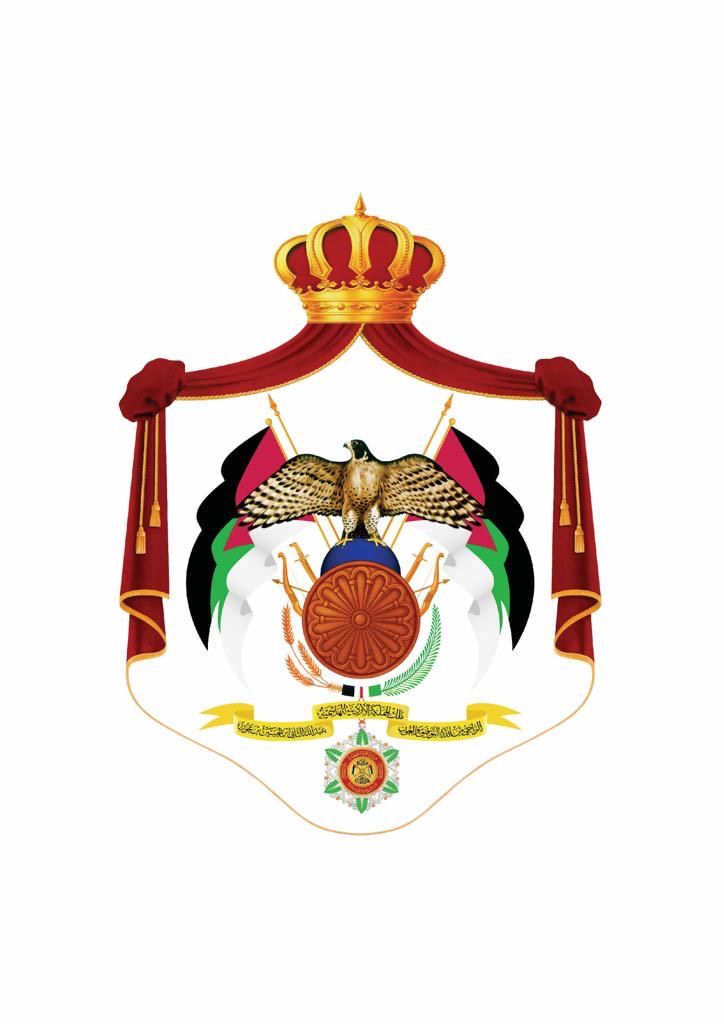 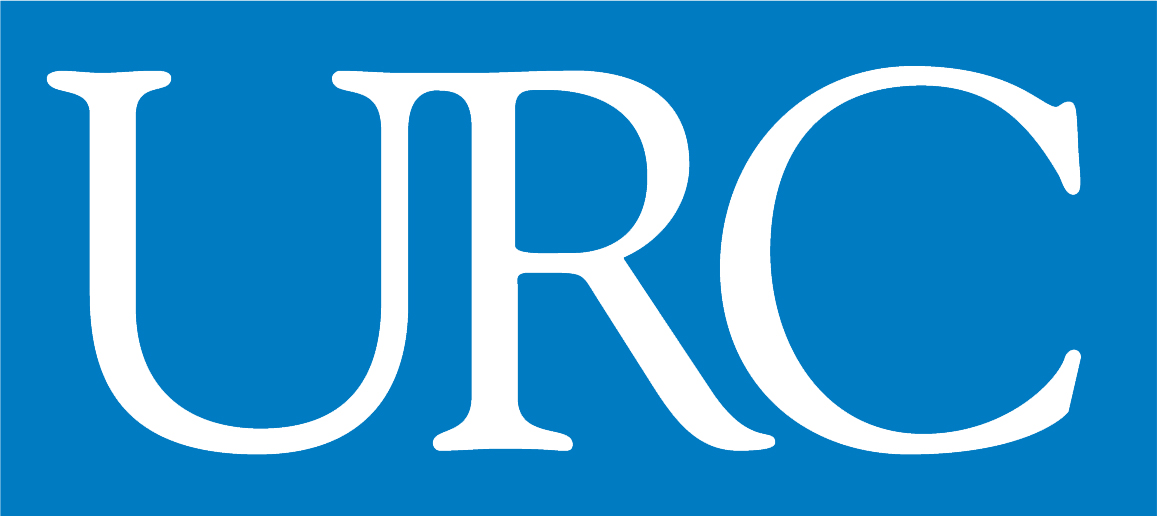 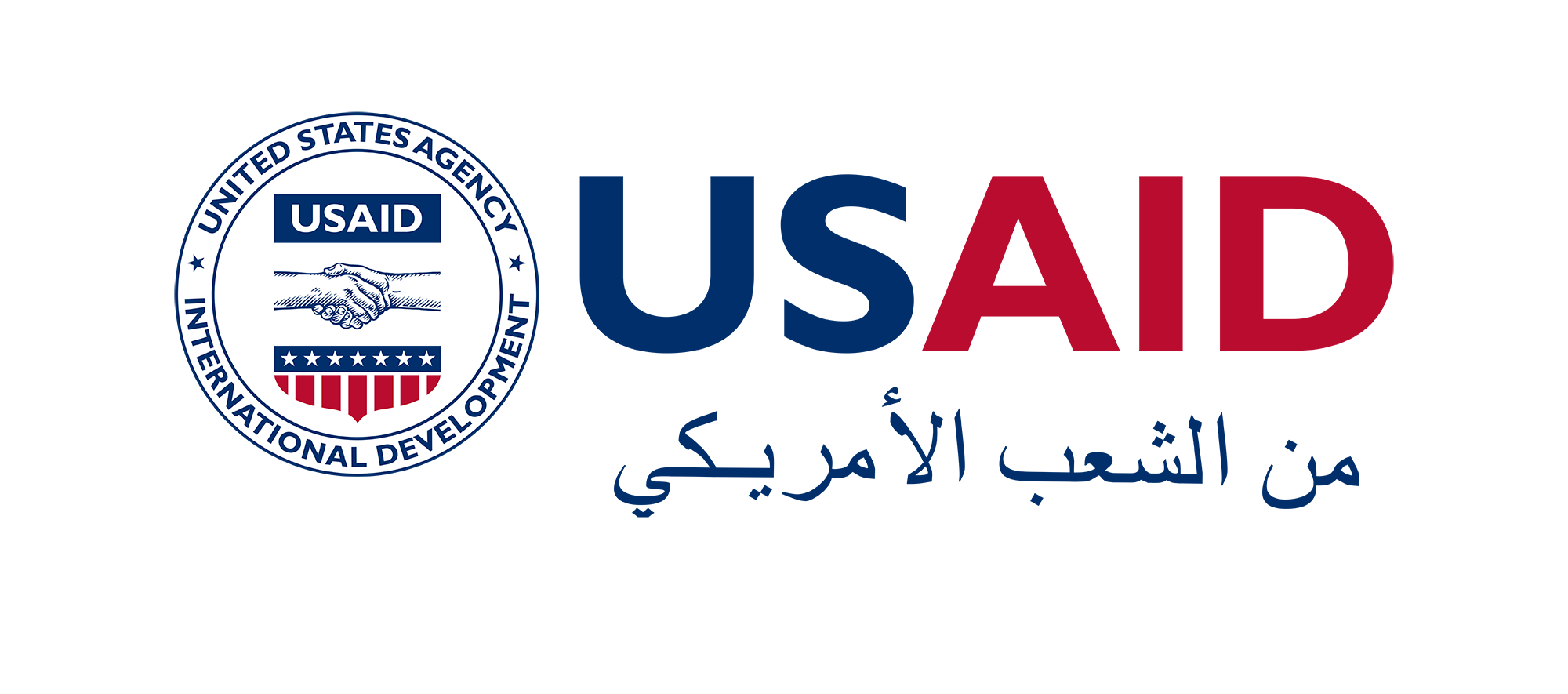 